НАШИ ДОСТИЖЕНИЯКоллектив первичной профсоюзной организации муниципального бюджетного дошкольного образовательного учреждения «Детский сад № 10 «Сказка» города Алатыря Чувашской Республики активный участник  всех мероприятий, проводимых городской организацией профсоюза работников образования.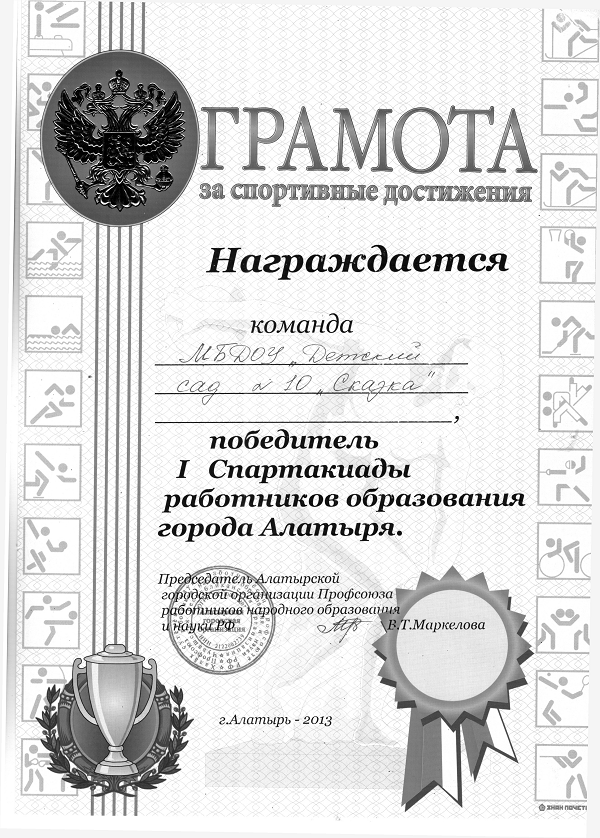 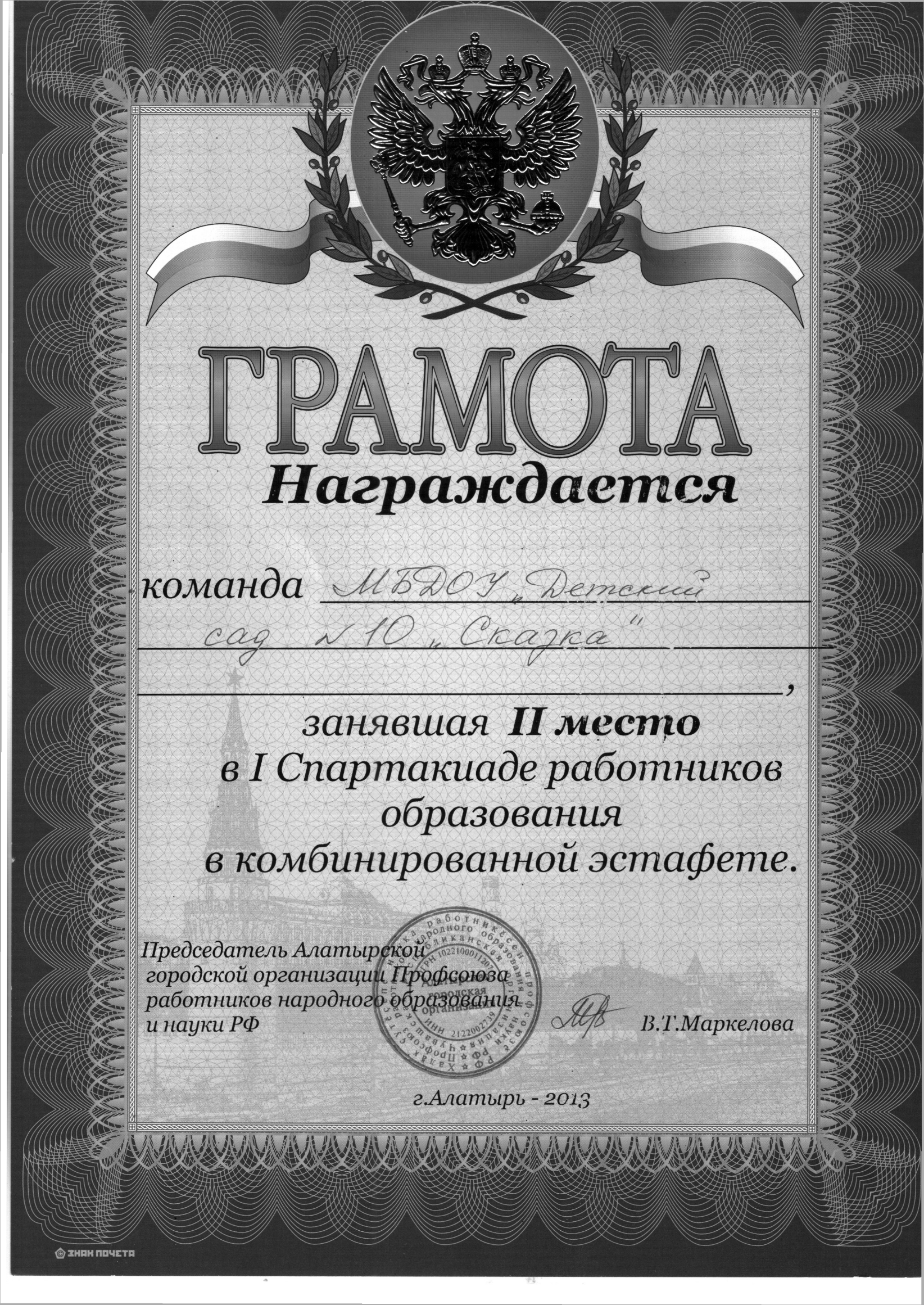 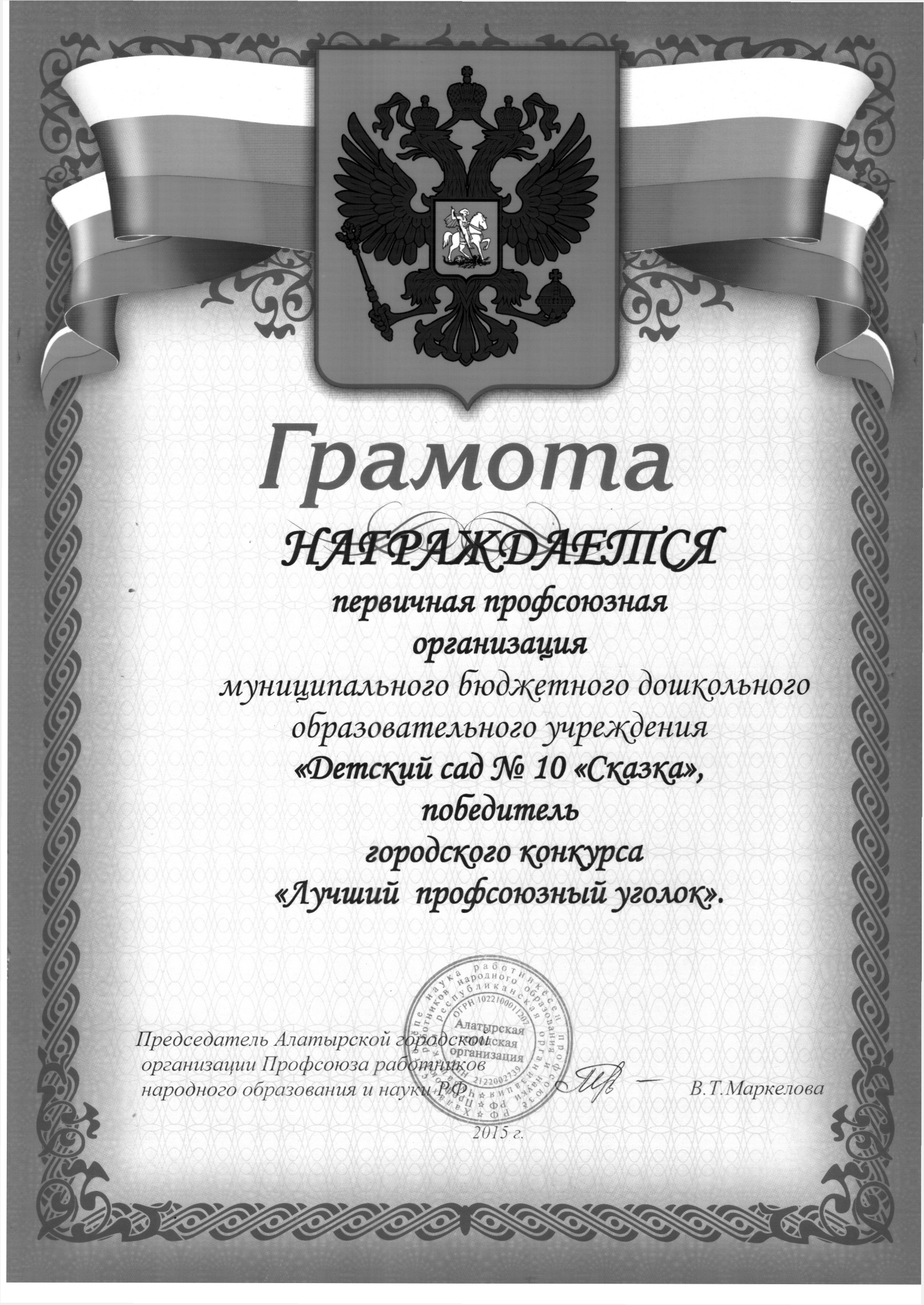 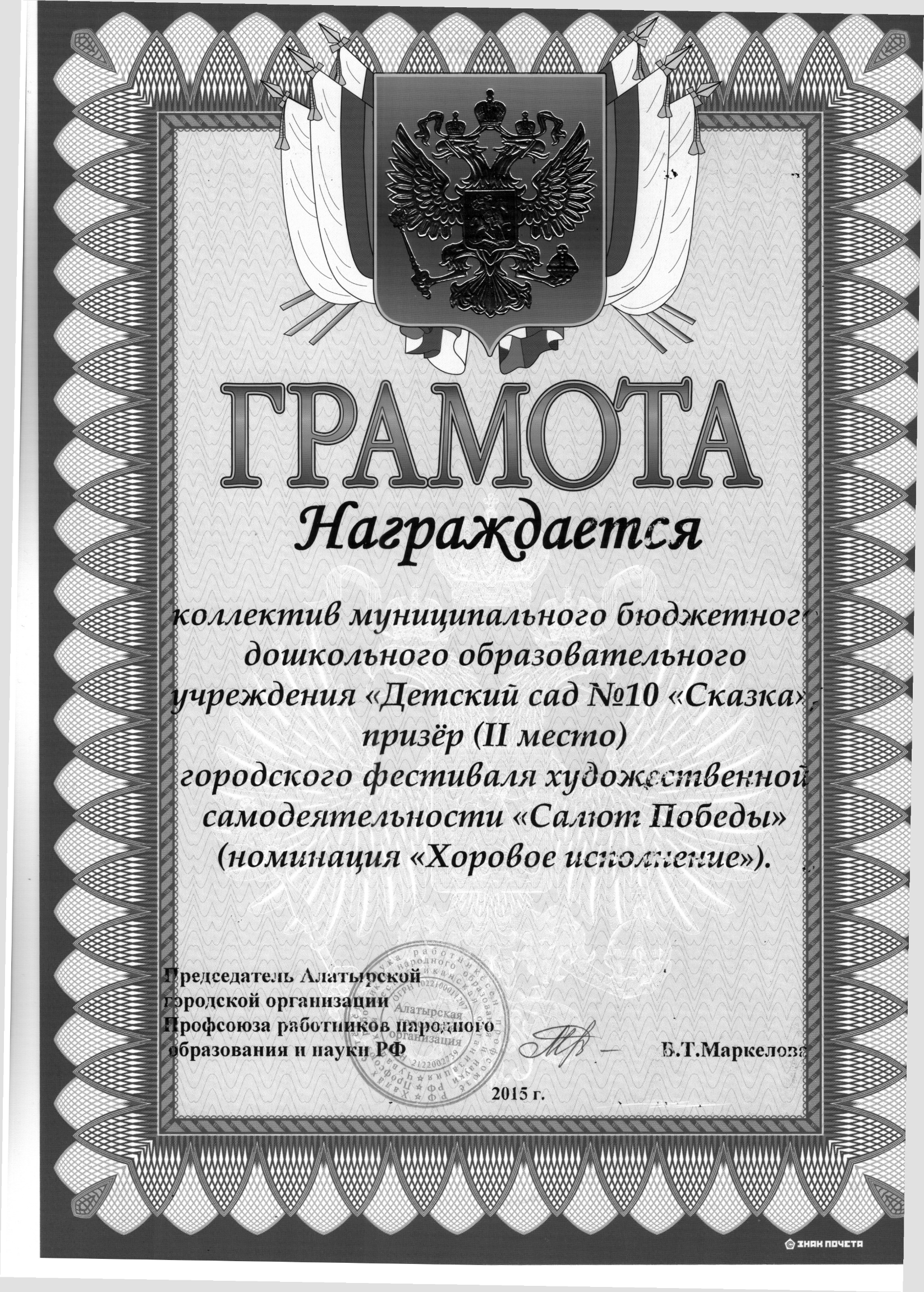 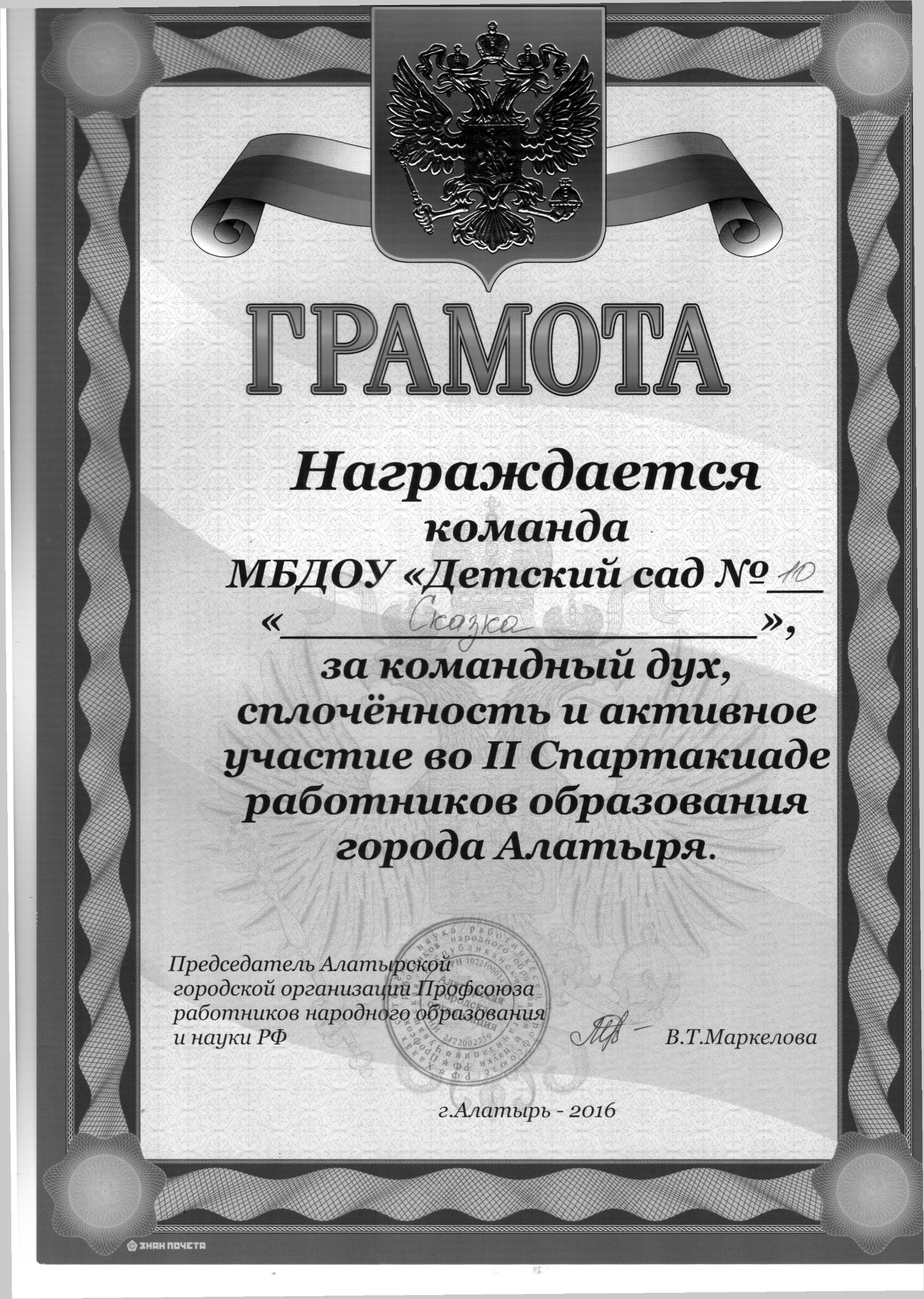 